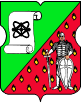 СОВЕТ ДЕПУТАТОВ МУНИЦИПАЛЬНОГО ОКРУГА МАТУШКИНО РЕШЕНИЕот 23 сентября 2014 года  № 9/1     В соответствии с частью 9 статьи 1 Закона города Москвы от 11 июля 2012 года № 39 «О наделении органов местного самоуправления муниципальных округов  в городе Москве отдельными полномочиями города Москвы», постановлением Правительства Москвы от 4 мая 2011 года № 172-ПП «Об утверждении Порядка организации ярмарок и продажи товаров (выполнения работ, оказания услуг) на них на территории города Москвы»  и на основании обращения управы района Матушкино города Москвы от 29 августа 2014 года № 1-24/5-2132/4, Совет депутатов муниципального округа Матушкино решил:     1. Согласовать место размещения ярмарки выходного дня на 2015 год по адресу: г. Зеленоград, пл. Юности, у д. 2 (приложение).     2. Направить настоящее решение в Департамент территориальных органов исполнительной власти города Москвы и управу района Матушкино города Москвы.     3. Опубликовать настоящее решение в бюллетене «Московский муниципальный вестник» и разместить на официальном сайте  муниципального округа Матушкино  www.matushkino.ru.     4. Контроль за выполнением настоящего решения возложить на главу муниципального округа Матушкино  В.В. Анисимова. Глава муниципального округаМатушкино								В.В. АнисимовПриложение к решению Совета депутатов муниципальногоокруга Матушкиноот 23.09.2014 года № 9/1План функционального зонирования территории ярмарки выходного дня на 2015 год, расположенной по адресу: Зеленоград, пл.Юности, у д.2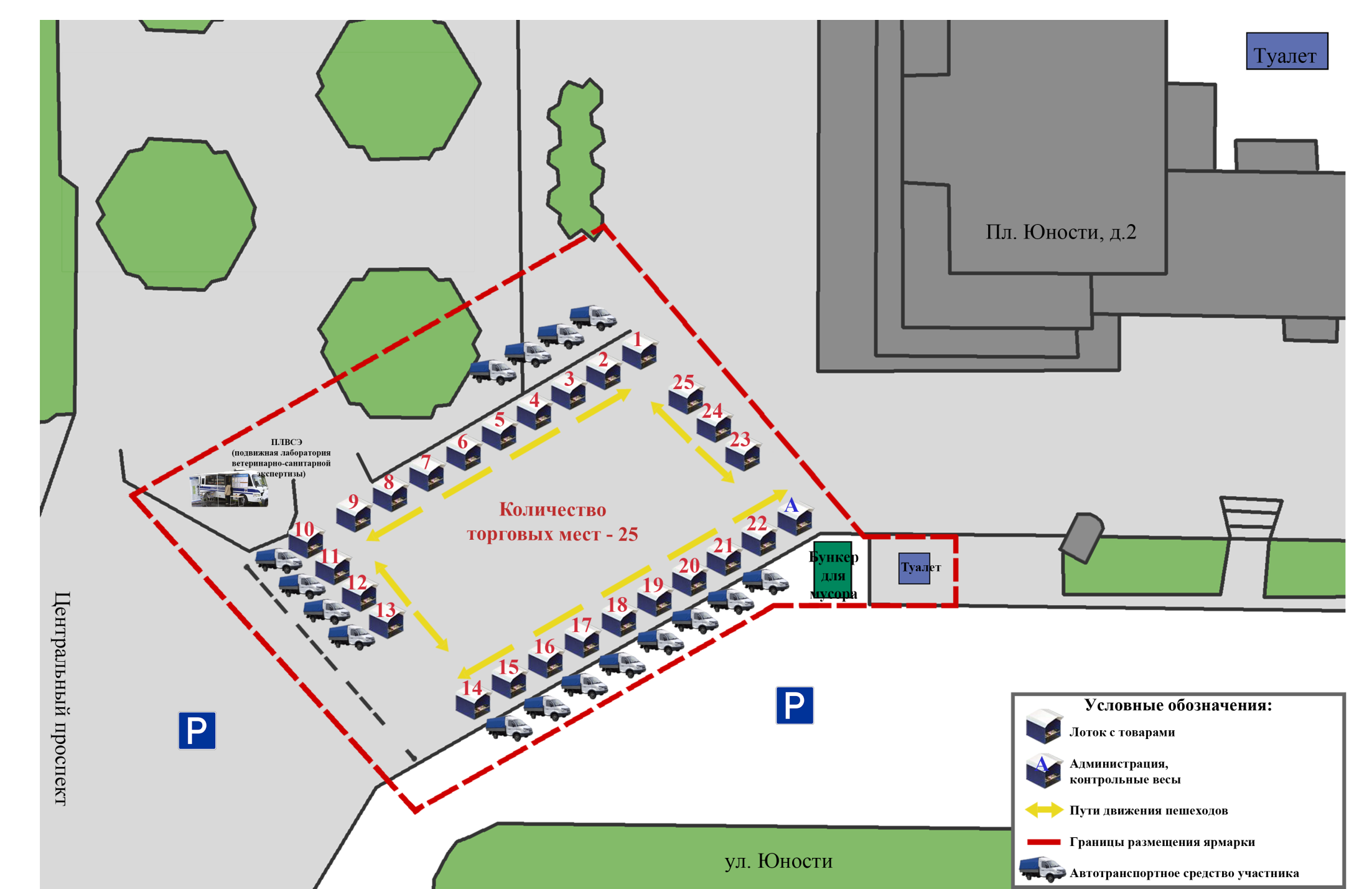 О согласовании места размещения ярмарки выходного дня в районе Матушкино города Москвы на 2015 год